                         |  COLLEZIONEFRANCOBOLLI             emissioni                                  Europa      c.e.p.t.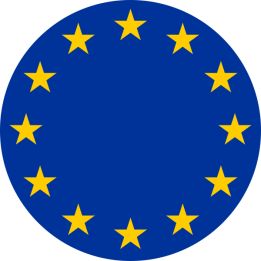   DAL      AL                                          |                      